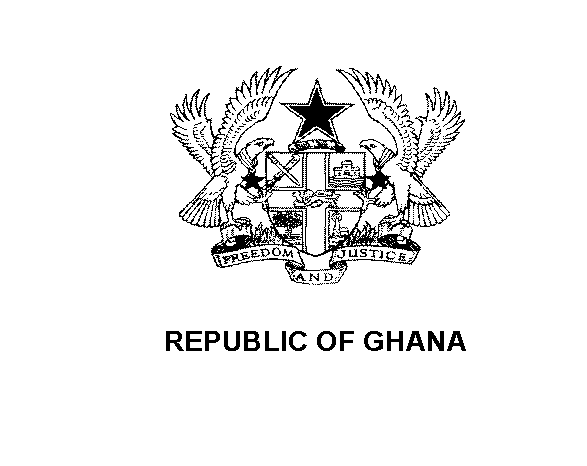 FORMAT FOR REQUESTOFEXPRESSION OF INTERESTPublic Procurement BoardSeptember 2003SELECTION OF CONSULTANTS BY PROCUREMENT ENTITIESFORMAT FOR REQUEST FOR EXPRESSION OF INTEREST[NAME OF PROJECT OR SPECIFIC CONSULTING ASSIGNMENT] CONSULTING SERVICESExpressions of InterestThis request for expression of interest follows the general procurement notice for this project that appeared in _____________________[specify publication] Issue No. [insert number] of [insert date].The ____________________ [insert name of Procurement Entity] intends to apply part of its budgetary allocation to payments under the contract for ________________________ [insert name of project/the services].The services include [brief description, organization, implementation period...].The _____________________ [insert name of Procurement Entity] now invites eligible consultants to indicate their interest in providing the services. Interested consultants must provide information indicating that they are qualified to perform the services (brochures, description of similar assignments, experience in similar conditions, availability of appropriate skills among staff, etc.). Consultants may associate to enhance their qualifications.A consultant will be selected in accordance with the procedures set out in the Public Procurement Act, 2003 (Act 663) of the .Interested consultants may obtain further information at the address below [state address at the end of document] from __hrs - to ___hrs GMT [insert office hours].Expressions of interest must be delivered to the address below by _______ [insert date].	Mailing Address :________________________________Street Address:    ________________________________      		               ________________________________Floor/Room Number: _____________________________City/Town: ___________Region:__________, .Telephone: (233-   -)_______________________________Facsimile Number: (233 -   -)________________________Electronic Mail Address: ___________________________Contact Person: __________________________________